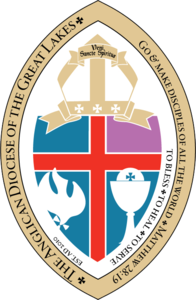 CHURCH NAMEYouth Worker and Misconduct Coverage Application(Required for all Clergy, Staff and Volunteers. In addition, it is required for all Vestry/Mission Council members and officers in order to be covered for potential Misconduct)Name: _______________________________________________________________________________Phone Number: (Home) ________________________________ (Cell)____________________________________ Address: __________________________________________City _____________________ State: ____ Zip Code: ______________________                                          How long have you lived at this address? ________How long have you lived in the State: _______      Sex: ____ Male ____ Female      Date of Birth: ______Driver’s License Number: ________________________       Social Security Number: _______________Email Address: _________________________________________________________________________________Employer’s Name: ______________________ Address: _______________________________________Emergency Contact (Name): _____________________________________ (Phone #): _______________In which program(s) do you want to become involved? _______________________________________What other children’s/youth work experience do you have (Include Churches that were regularly attended over the past 10 years)? Organization                                            Program                              Date                                 Contact ____________________________ _____________________ __________________ ____________________________________________ _____________________ __________________ ____________________________________________ _____________________ __________________ ____________________________________________ _____________________ __________________ ________________ Education                              Name of Institution                                                      Year            DegreeHigh School     ___________________________________________________          ____        ________College             __________________________________________________            ____         _______Other                __________________________________________________           ____          _______ Have you at any time: (Please explain any Yes answers on a separate page) *Been arrested for any reason?  ____Yes     ____No *Been convicted of or pleaded guilty or no contest to any crime?  ____Yes     ____No *Engaged in or been accused of, or plead guilty or no contest to any child molestation, exploitation, abuse, or sexual misconduct? ____ Yes     ____No.Are you aware of: *Having any traits or tendencies that could pose any threat to children, youth, or others? ____Yes ____No *Any reason why you should not work with children, youth, or others? ____Yes     ____No *(These five questions are requested to be in an application by most insurance companies but may not be legally asked of an employee in certain states; check with your legal counsel.)Have you regularly attended CHURCH NAME for at least six months? ____ Yes ____No Willing to submit to a background check before beginning your volunteer position? ___Yes ____No References: List names and phone numbers of at least two references who are not related to you. (1) Reference is: ____Employer     ____Education    ____Personal Name: _____________________________________________________________________________________Title/ Relationship: ____________________________________Phone: (_______) ______-__________(2) Reference is: ____Employer     ____Education     ____Personal Name: _____________________________________________________________________________________Title/ Relationship: ____________________________________Phone: (_______) ______-__________I recognize that CHURCH NAME is relying on the accuracy of the information I provided on the Youth Worker and Misconduct Coverage Application form. Accordingly, I attest and affirm that the information I have provided is true and correct.I authorize the organization to contact any person or entity listed on the Youth Worker and Misconduct Coverage Application form, and I further authorize any such person or entity to provide the organization with information, opinions, and impressions relating to my background or qualifications.I voluntarily release the organization and any such person or entity listed on the Youth Worker and Misconduct Coverage Application form from liability involving the communication or information relating to my background or qualifications. I further authorize the organization to conduct a criminal background investigation if such a check is deemed necessary.I have carefully read the policy and procedures of the organization, and I agree to abide by them and to protect the health and safety of the children or youth assigned to my care or supervision.Name Printed: __________________________________________________________________________________ Signature: _________________________________________________________________ Date: ______(Please read this document carefully before signing)